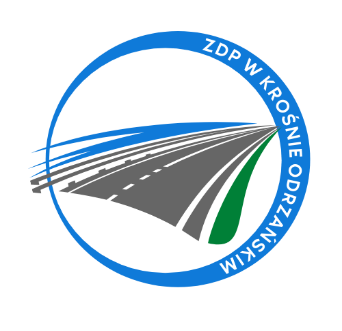 Krosno Odrzańskie, dnia 21.11.2023r.ZDPIII.273.19.6.2023Zawiadomienie o wyborze najkorzystniejszej ofertyPowiat Krośnieński - Zarząd Dróg Powiatowych w Krośnie Odrzańskim zawiadamia o wyborze oferty w postępowaniu o udzielenie zamówienia publicznego pn.: „Pełnienie nadzoru inwestorskiego na zadaniu pn.: Część nr 1 – Przebudowa drogi powiatowej nr 2608F ul. Kosynierów 
w m. Gubin;Część nr 2 – Remont drogi powiatowej nr 1160F od skrzyżowania z DK 29 
do miejscowości Skórzyn;Część nr 3 – Budowa chodnika na drodze powiatowej nr 1139F 
w m. Janiszowice;Część nr 4 – Budowa chodnika w pasie drogi powiatowej nr 1158F 
w miejscowości Drzewica”.Wyboru ofert dokonano w siedzibie Zamawiającego przy ulicy F. Chopina 5, 
66 - 600 Krosno Odrzańskie. Termin składania ofert upłynął 14.11.2023r. o godzinie 10.00. W terminie składania ofert do Zamawiającego wpłynęło 5 ofert. Poniższe tabele przedstawiają zbiorcze zestawienie ofert wg daty i godziny wpływu do Zamawiającego:Część nr 1 – Przebudowa drogi powiatowej nr 2608F ul. Kosynierów w m. GubinW wyniku przeprowadzonej procedury oraz oceny ofert do wykonania zamówienia wybrano wykonawcę:Biuro Usług Drogowych. Nadzory, Projekty, Konsultacje Paweł Stefańczykul. C. K. Norwida 2, 66-600 Krosno OdrzańskieUzasadnienie wyboru oferty: Wykonawca zaoferował najkorzystniejszą ofertę 
i uzyskał najwyższą ilość punktów. Ww. cena ofertowa nie przewyższa kwoty, jaką Zamawiający może przeznaczyć na sfinansowanie zamówienia.Część nr 2 – Remont drogi powiatowej nr 1160F od skrzyżowania z DK 29 do miejscowości Skórzyn W wyniku przeprowadzonej procedury oraz oceny ofert do wykonania zamówienia wybrano wykonawcę:Biuro Usług Drogowych. Nadzory, Projekty, Konsultacje Paweł Stefańczykul. C. K. Norwida 2, 66-600 Krosno OdrzańskieUzasadnienie wyboru oferty: Wykonawca zaoferował najkorzystniejszą ofertę 
i uzyskał najwyższą ilość punktów. Ww. cena ofertowa nie przewyższa kwoty, jaką Zamawiający może przeznaczyć na sfinansowanie zamówienia.Część nr 3 – Budowa chodnika na drodze powiatowej nr 1139F w m. Janiszowice W wyniku przeprowadzonej procedury oraz oceny ofert do wykonania zamówienia wybrano wykonawcę:Biuro Usług Drogowych. Nadzory, Projekty, Konsultacje Paweł Stefańczykul. C. K. Norwida 2, 66-600 Krosno OdrzańskieUzasadnienie wyboru oferty: Wykonawca zaoferował najkorzystniejszą ofertę 
i uzyskał najwyższą ilość punktów. Ww. cena ofertowa nie przewyższa kwoty, jaką Zamawiający może przeznaczyć na sfinansowanie zamówienia.Część nr 4 – Budowa chodnika w pasie drogi powiatowej nr 1158F w miejscowości Drzewica W wyniku przeprowadzonej procedury oraz oceny ofert do wykonania zamówienia wybrano wykonawcę:Biuro Usług Drogowych. Nadzory, Projekty, Konsultacje Paweł Stefańczykul. C. K. Norwida 2, 66-600 Krosno OdrzańskieUzasadnienie wyboru oferty: Wykonawca zaoferował najkorzystniejszą ofertę 
i uzyskał najwyższą ilość punktów. Ww. cena ofertowa nie przewyższa kwoty, jaką Zamawiający może przeznaczyć na sfinansowanie zamówienia.Numer ofertyNazwa (firma) i adres wykonawcyCena bruttoLiczba uzyskanych punktów1Usługi w Zakresie Inżynierii Budowlanej 
ANTECH mgr inż. Anna Owsiankaul. Strażacka 3, 66-615 Dąbie20.000,00602Pracownia Inżynierska Anna Bielskaul. Horsztyńskiego 1865-334 Zielona Góra29.520,0040,653Biuro Usług Drogowych. Nadzory, Projekty, Konsultacje Paweł Stefańczykul. C. K. Norwida 266-600 Krosno Odrzańskie12.000,001004Przedsiębiorstwo Usług Inwestycyjnych Piotr Owsińskiul. Dekoracyjna 3 P5/265-772 Zielona Góra43.050,0027,875PROMOST Sp. z o. o.ul. Bohaterów Westerplatte 1165-034 Zielona Góra38.130,0031,47Numer ofertyNazwa (firma) i adres wykonawcyCena bruttoLiczba uzyskanych punktów1Usługi w Zakresie Inżynierii Budowlanej 
ANTECH mgr inż. Anna Owsiankaul. Strażacka 3, 66-615 Dąbie20.000,0096,502Pracownia Inżynierska Anna Bielskaul. Horsztyńskiego 1865-334 Zielona Góra30.750,0062,763Biuro Usług Drogowych. Nadzory, Projekty, Konsultacje Paweł Stefańczykul. C. K. Norwida 266-600 Krosno Odrzańskie19.300,001004Przedsiębiorstwo Usług Inwestycyjnych Piotr Owsińskiul. Dekoracyjna 3 P5/265-772 Zielona Góra68.880,0028,025PROMOST Sp. z o. o.ul. Bohaterów Westerplatte 1165-034 Zielona Góra50.430,0038,27Numer ofertyNazwa (firma) i adres wykonawcyCena bruttoLiczba uzyskanych punktów1Usługi w Zakresie Inżynierii Budowlanej 
ANTECH mgr inż. Anna Owsiankaul. Strażacka 3, 66-615 Dąbie10.000,00402Pracownia Inżynierska Anna Bielskaul. Horsztyńskiego 1865-334 Zielona Góra6.150,0065,043Biuro Usług Drogowych. Nadzory, Projekty, Konsultacje Paweł Stefańczykul. C. K. Norwida 266-600 Krosno Odrzańskie4.000,001004Przedsiębiorstwo Usług Inwestycyjnych Piotr Owsińskiul. Dekoracyjna 3 P5/265-772 Zielona Góra12.300,0032,525PROMOST Sp. z o. o.ul. Bohaterów Westerplatte 1165-034 Zielona Góra15.375,0026,02Numer ofertyNazwa (firma) i adres wykonawcyCena bruttoLiczba uzyskanych punktów1Usługi w Zakresie Inżynierii Budowlanej 
ANTECH mgr inż. Anna Owsiankaul. Strażacka 3, 66-615 Dąbie10.000,00802Pracownia Inżynierska Anna Bielskaul. Horsztyńskiego 1865-334 Zielona Góra14.760,0054,203Biuro Usług Drogowych. Nadzory, Projekty, Konsultacje Paweł Stefańczykul. C. K. Norwida 266-600 Krosno Odrzańskie8.000,001004Przedsiębiorstwo Usług Inwestycyjnych Piotr Owsińskiul. Dekoracyjna 3 P5/265-772 Zielona Góra17.220,0046,465PROMOST Sp. z o. o.ul. Bohaterów Westerplatte 1165-034 Zielona Góra22.140,0036,13